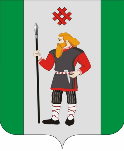 ДУМАКУДЫМКАРСКОГО МУНИЦИПАЛЬНОГО ОКРУГАПЕРМСКОГО КРАЯПЕРВЫЙ СОЗЫВР Е Ш Е Н И Е25.11.2022				                                                                                  № 70Об учреждении администрации Кудымкарского муниципального округа Пермского краяВ соответствии со статьей 37 Федерального закона от 06 октября 2003 г. № 131-ФЗ «Об общих принципах организации местного самоуправления в Российской Федерации», статьей 4 Закона Пермского края от 27.01.2022 № 40-ПК «Об образовании нового муниципального образования Кудымкарский муниципальный округ Пермского края», в целях урегулирования вопросов правопреемства Дума Кудымкарского муниципального округа Пермского краяРЕШАЕТ:1. Учредить администрацию Кудымкарского муниципального округа Пермского края.Полное наименование: администрация Кудымкарского муниципального округа Пермского края.Сокращенное наименование: администрация Кудымкарского муниципального округа.Местонахождение администрации Кудымкарского муниципального округа Пермского края: 619000, Пермский край, г. Кудымкар, ул. Лихачева, д.54.2. Администрации Кудымкарского муниципального округа Пермского края приступить к исполнению исполнительно-распорядительных полномочий по решению вопросов местного значения на территории Кудымкарского муниципального округа Пермского края с 01.01.2023 года.Администрацию Кудымкарского муниципального округа Пермского края считать сформированной со дня, указанного в абзаце первом настоящего пункта.3. Определить с 01.01.2023 года администрацию Кудымкарского муниципального округа Пермского края правопреемником в отношениях с органами государственной власти Российской Федерации, органами государственной власти Пермского края, органами местного самоуправления и должностными лицами местного самоуправления, физическими и юридическими лицами следующих органов местного самоуправления муниципального образования «Городской округ - город Кудымкар» Пермского края и Кудымкарского муниципального округа Пермского края:3.1. администрация города Кудымкара (ИНН 8107002277);3.2. администрация Кудымкарского муниципального округа Пермского края (ИНН 5981007966).4. Функции учредителя муниципальных учреждений, организаций и предприятий муниципального образования «Городской округ - город Кудымкар» Пермского края и Кудымкарского муниципального округа Пермского края переходят к Кудымкарскому муниципальному округу Пермского края в лице администрации Кудымкарского муниципального округа Пермского края с 01.01.2023.Администрация Кудымкарского муниципального округа Пермского края самостоятельно на основании муниципального правового акта администрации Кудымкарского муниципального округа Пермского края определяет структурные подразделения администрации Кудымкарского муниципального округа Пермского края, в том числе наделенные правами юридического лица, которые от ее имени осуществляют функции и полномочия учредителей соответствующих учреждений, организаций и предприятий муниципального образования «Городской округ - город Кудымкар» Пермского края и Кудымкарского муниципального округа Пермского края.5. Поручить главе муниципального округа – главе администрации Кудымкарского муниципального округа Пермского края Стояновой Наталье Александровне осуществить действия по государственной регистрации администрации Кудымкарского муниципального округа Пермского края как юридического лица в налоговом органе в порядке, установленном законодательством.6. Опубликовать (обнародовать) настоящее решение в средствах массовой информации: газете «Парма» и «Официальный сайт муниципального образования «Городской округ – город Кудымкар».7. Настоящее решение вступает в силу после его официального опубликования.Председатель ДумыКудымкарского муниципального округа Пермского краяМ.А. ПетровГлава муниципального округа – глава администрации Кудымкарского муниципального округа Пермского краяН.А. Стоянова